Отчет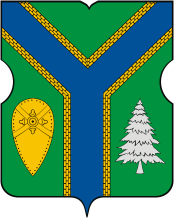 депутата Совета депутатов      муниципального округа Восточный                в городе Москве за  2020 год. 2020г.Отчет депутата Совета депутатовмуниципального округа Восточный в городе МосквеОгурцова Николая Анатольевича                    Уважаемые жители района!           Главная задача, поставленная перед  Советом депутатов –  реализация  полномочий, предоставленных Федеральным Законом от 6 октября 2003 года № 131-ФЗ         « Об общих принципах организации местного самоуправления в Российской Федерации, Законом города Москвы от 6 ноября 2002 года  № 56                         «Об организации    местного    самоуправления    в  городе    Москве»,  Законом города Москвы № 39 « О наделении органов местного самоуправления муниципальных округов в городе Москве отдельными полномочиями города Москвы». Основные полномочия депутатов, Совета депутатов:1) принятие Устава муниципального округа (далее – Устав) и внесение в Устав изменений и дополнений;2) рассмотрение проекта местного бюджета, утверждение местного бюджета, осуществление контроля за его исполнением, утверждение отчета об исполнении местного бюджета; 3) принятие планов и программ развития муниципального округа, утверждение отчетов об их исполнении;4) определение порядка управления и распоряжения имуществом, находящимся в муниципальной собственности;5) контроль за исполнением органами местного самоуправления и должностными лицами местного самоуправления полномочий по решению вопросов местного значения;6) определение порядка материально-технического и организационного обеспечения деятельности органов местного самоуправления;7) осуществление права законодательной инициативы в Московской городской Думе в порядке, установленном законом города Москвы;8) принятие решения о проведении местного референдума;9) принятие решения об участии муниципального округа в организациях межмуниципального сотрудничества;10) образование постоянных комиссий Совета депутатов;11) внесение в уполномоченные органы исполнительной власти города Москвы, Комиссию по монументальному искусству предложений по вопросам местного значения в соответствии с пунктом 2 статьи 3 Устава;12) согласование предложений по вопросам местного значения, установленных подпунктом 18 пункта 2 статьи 3 Устава;13) внесение предложений в соответствии с подпунктом 22 пункта 2 статьи 3  Устава;14) установление порядка реализации правотворческой инициативы граждан;15) принятие решения об удалении главы муниципального округа в отставку в случаях и порядке, установленных Федеральным законом «Об общих принципах организации местного самоуправления в Российской Федерации»;16) заслушивание ежегодных отчетов главы муниципального округа о результатах его деятельности, деятельности аппарата Совета депутатов, в том числе о решении вопросов, поставленных Советом депутатов.К полномочиям Совета депутатов по решению вопросов местного значения относится:1) установление местных праздников и иных зрелищных мероприятий, развитие местных традиций и обрядов;2) учреждение знаков отличия (почетных знаков, грамот, дипломов) муниципального округа, как формы признания заслуг и морального поощрения лиц и организаций за деятельность во благо жителей и установление порядка их присвоения, награждения;3) участие в проведении публичных слушаний по вопросам градостроительства;4) участие в организации работы общественных пунктов охраны порядка и их советов;Совет депутатов осуществляет иные полномочия, установленные федеральными законами и законами города Москвы.             Заседание Совета депутатов и постоянных комиссий          Основная форма деятельности Совета депутатов муниципального округа Восточный, в соответствии с действующим законодательством, проведение заседаний (плановых или внеочередных), результатом которых является принятие решений, информации к сведению.       По итогам 2020 года, было проведено - 8 (восемь) заседаний Совета депутатов.       Основные вопросы, утвержденные решением Совета депутатов, касались  законотворческой инициативы, административно-хозяйственной деятельности, бюджетного планирования, а именно:- Принятие решения Совета депутатов муниципального округа Восточный «О бюджете муниципального округа Восточный на 2021 год и плановый период 2022-2023 годов;- Положение о постоянных Комиссиях Совета депутатов муниципального округа Восточный;- Об утверждении адресного перечня домов по капитальному ремонту на период 2021-2022-2023 годы;- Закрепление депутатов в комиссии по открытию и приемки выполненных работ по благоустройству и капитальному ремонту;- Об утверждении отчета по исполнению бюджета муниципального округа Восточный в 2020 году;- Порядок проведения публичных слушаний и многие другие вопросы, на которых я дополнительно остановлюсь.     В Совете депутатов муниципального округа Восточный созданы профильные постоянные комиссии, для реализации отдельных полномочий города Москвы. Я являюсь Председателем бюджетной комиссии, а также членом комиссии в сфере благоустройства и капитального ремонта жилищного фонда. С момента утверждения бюджетной комиссии проведено                                     4 (четыре) заседания.      Комиссией проработаны следующие вопросы:- Подготовка проекта решения Совета депутатов «Об утверждении отчета по исполнению бюджета муниципального округа Восточный в 2020 году»;- Подготовка к заседанию Совета депутатов проекта решения «О бюджете муниципального округа Восточный на 2021 год и плановый период 2022-2023 годов;- Подготовка проекта решения Совета депутатов «О внесении изменений в решение Совета депутатов муниципального округа Восточный  «О бюджете муниципального округа Восточный на 2021 год и плановый период 2022-2023 годов»;- Подготовка проекта решения Совета депутатов о назначении публичных слушаний по проекту решения Совета депутатов муниципального округа Восточный «О бюджете муниципального округа Восточный на 2021 год и плановый период 2022-2023 годов»;- Подготовка проекта решения о принятии в первом чтении проекта решения Совета депутатов муниципального округа Восточный «О бюджете муниципального округа Восточный на 2021 год и плановый период 2022 и 2023 годов», основных направлений бюджетной и налоговой политики и прогноза социально-экономического развития муниципального округа Восточный на 2021 год и плановый период 2022 и 2023 годов.В качестве члена комиссии в сфере благоустройства и капитального ремонта жилищного фонда принимал непосредственное участие по следующим направлениям: -Рассмотрение адресных перечней дворовых территорий для проведения работ по благоустройству, адресных перечней многоквартирных домов для проведения работ по капитальному ремонту;-Рассмотрение обращений главы управы района Восточный по распределению денежных средств, поступивших на стимулирование управы района Восточный.Работал в комиссии «по развитию муниципального округа Восточный», заседаний комиссии – 8 (восемь). В объединенной комиссии - 2(два) заседания, в комиссии «по Регламенту» - 1 (один) раз. Принимал участие в комиссии          « По социально-культурной политики» - 2 (два) раза. Прием населения. Участие во встречах с населением и руководителями органов исполнительной власти.    Мною, как депутатом муниципального округа Восточный в соответствии с утвержденным графиком велся прием населения дистанционно. До сведения жителей доводилась информация о деятельности органов местного самоуправления в решении вопросов местного значения и переданных полномочий.        В указанный период ко мне, как к депутату с письменными и устными заявлениями обратилось более 25 жителей. Основная масса обращений касалась вопросов благоустройства дворовых территорий, капитального ремонта жилых домов, работы управляющих компаний, работы сотрудников органов исполнительной власти района. Жителям района были даны устные консультации и письменные ответы.  Рассмотрение обращений граждан   осуществлялось   в четком соответствии с Федеральным законом № 59-ФЗ от 02.05 2006 года «О порядке рассмотрения обращения граждан Российской Федерации».     Следующей важной формой деятельности как депутата, письменные обращения по актуальным вопросам жизнедеятельности района, адресованных как управе района, так и в другие организации и учреждения. По многим вопросам, изложенным в обращениях, были в дальнейшем приняты определенные решения.  Проведение культурно- массовой работы (праздничные, спортивные и                                  иные зрелищные мероприятия)        В связи с объявленным режимом самоизоляции из-за угрозы распространения коронавируса COVID-19, все массовые мероприятия были запрещены.       Прошедший 2020 год прибавил опыта, знаний, взаимопонимания.  Были определенные трудности в работе, связанные с поиском разумного компромисса   в    принятии ответственных решений, с учетом объективной обстановки, рекомендаций и пожеланий наших избирателей.  В проделанной работе было много конструктивного, но были и недочеты, и упущения, сложные для решения вопросы.       Спасибо всем за понимание и поддержку.  Надеюсь, что в следующем году все недоработки и недочеты будут учтены, а накопленный ранее опыт поможет мне как депутату конструктивно строить свою работу. Депутат Совета депутатовмуниципального округаВосточный                                                                           Н.А.Огурцов                                    